İSKENDERUN TEKNİK ÜNİVERSİTESİ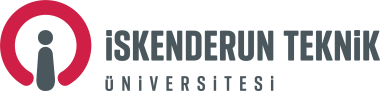 Lojistik ve Taşımacılık EnstitüsüKAYIT SİLDİRME BAŞVURU FORMU                                                                                                                                                              ……/ …... / 202..…LOJİSTİK VE TAŞIMACILIK ENSTİTÜSÜ MÜDÜRLÜĞÜNE     Enstitünüz  ……………….……………………………………………………….. Anabilim Dalında..…………………………  nolu Y.L / Doktora / TezsizY.L öğrencisiyim.  Kayıtlı olduğum programdan kaydımın silinmesini istiyorum. Gereğini saygılarımla arz ederim.                                                      	                                                                                                       Öğrenci Ad, Soyad,  İmzaAdres:Tel:E-Posta:------------------------------------------------------------------------------------------------------------------------------------------------------------Açıklama: 1.  Öğrencinin dilekçe ile başvurması halinde enstitü yönetim kurulu kararı ile kayıtlı olduğu programla ilişiği kesilir  (Bk. Madde 52).2.  Form 27, bu forma eklenmelidir.